7.1.4 - Water conservation facilities available in the Institution:Rainwater harvesting in the college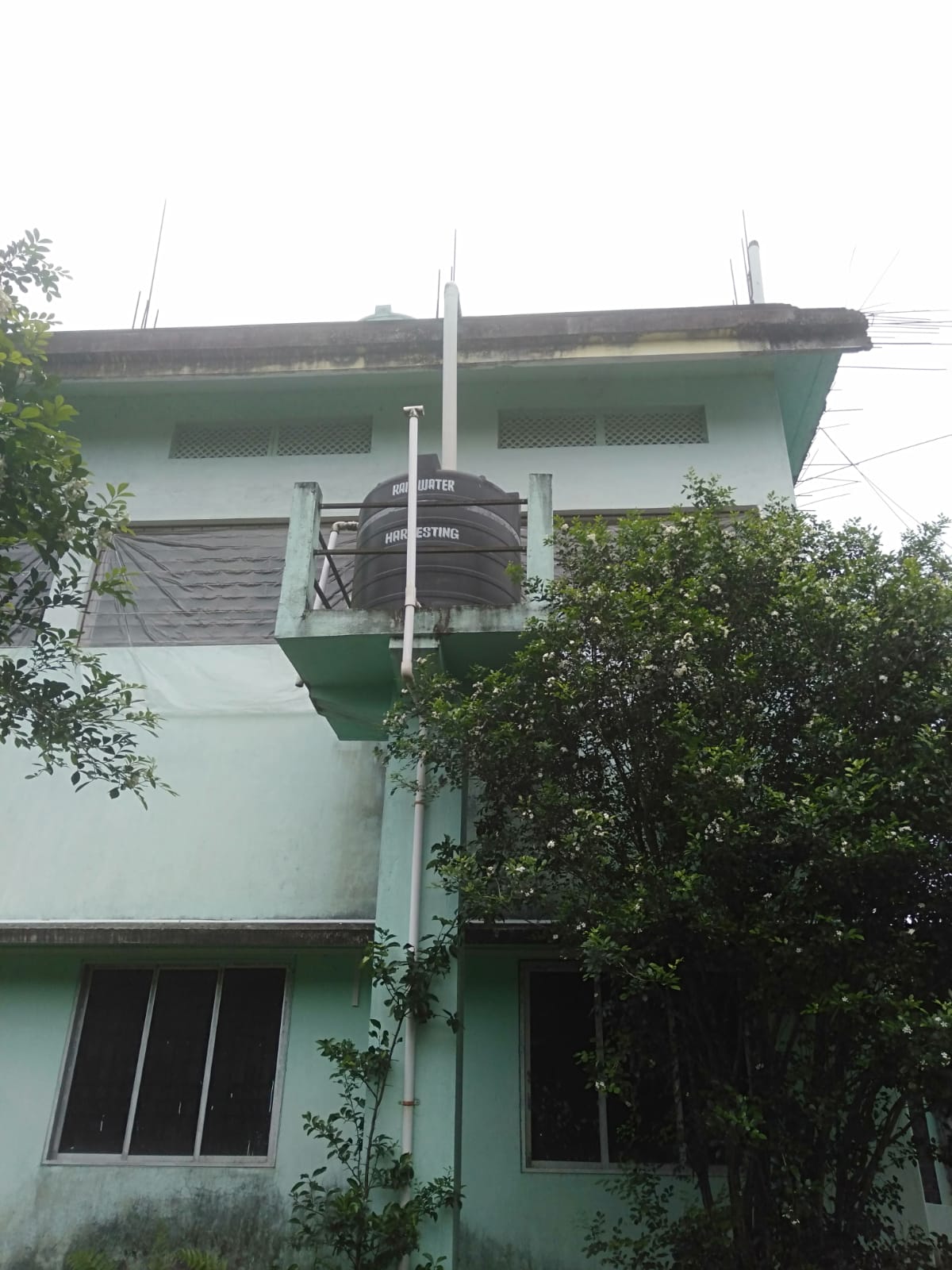 